附件1：江苏省职教学会面向全省职业院校教师举办“职教向未来 阅享新时代”读书征文活动，通知详见http://www.jstve.org/2023/0421/c6993a138246/page.htm。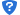 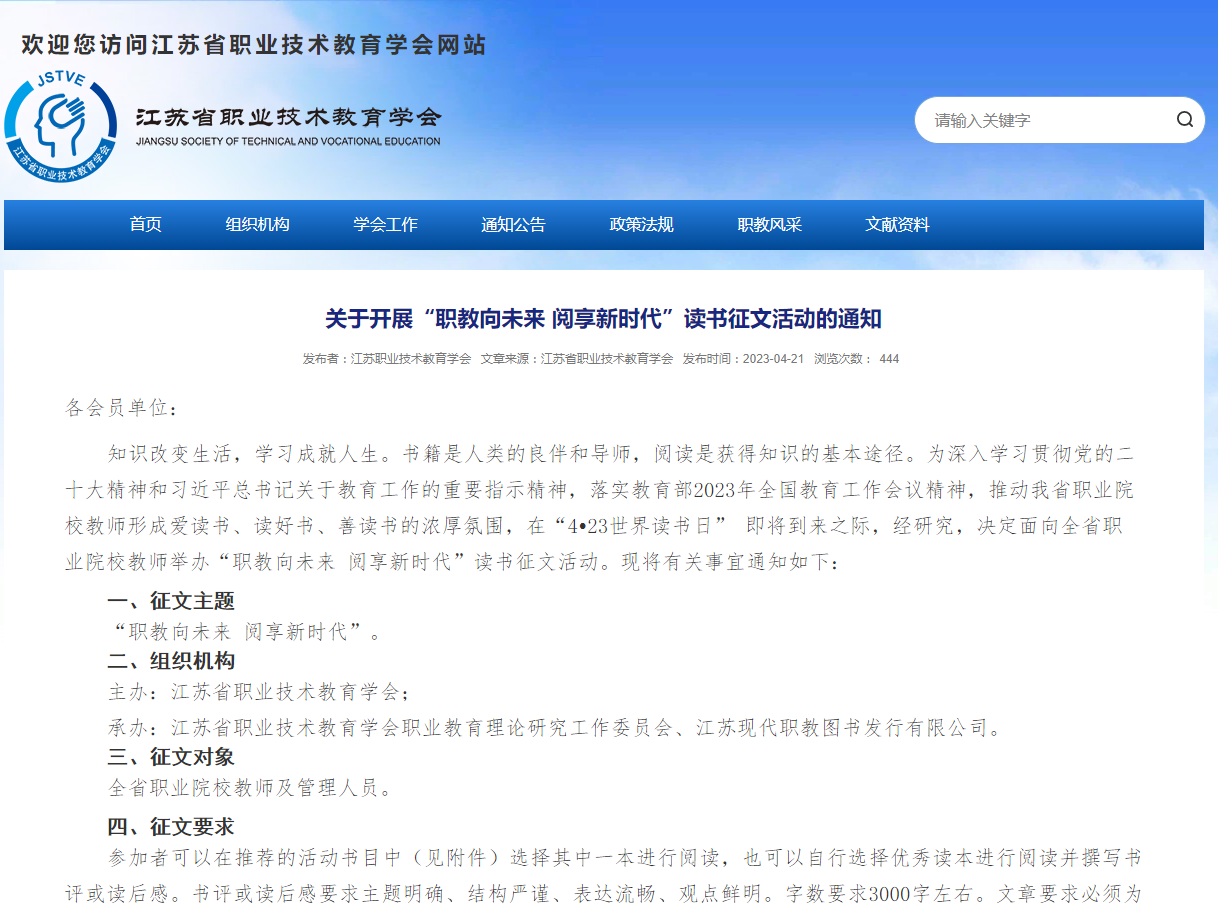 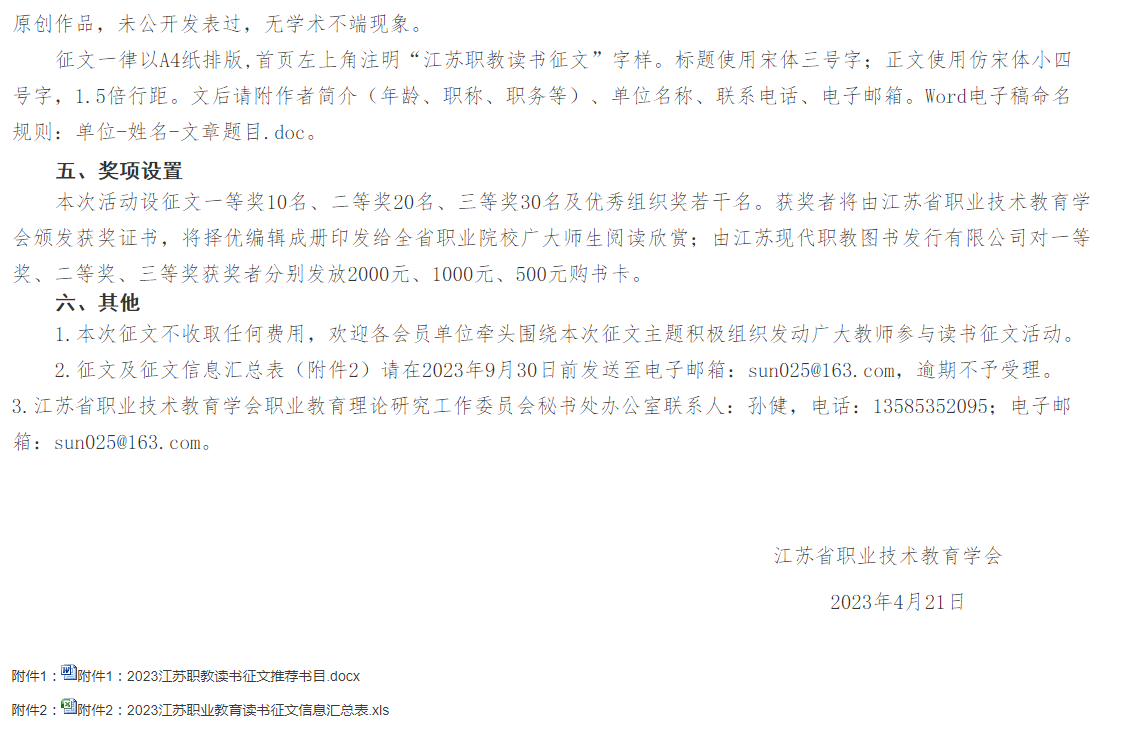 